UNIVERSITAS GADJAH MADA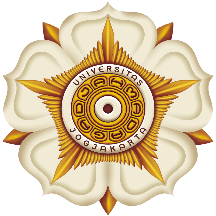 PUSAT INOVASI AGROTEKNOLOGITanjungtirto, Kalitirto, Berbah, Sleman, Yogyakarta 55573 Telp. +62 274 497717, Fax. +62 274 497717http://piat.ugm.ac.id, E-mail:piat@ugm.ac.idNama		 : Alamat		 : Asal Fakultas/Sekolah/ Instansi/Kelompok 	 : Suhu Saat ini Apakah dalam 14 hari terakhir melakukan perjalanan keluar kota ? Ya , ke ………………Tidak Apakah dalam 14 Hari terakhir mengalami Flu, Batuk, Pilek, Demam ? Ya,  tindakan …………. Tidak Apakah dalam 14 Hari terakhir mengunjungi rumah sakit atau fasilitas kesehatan lainnya ? Ya, keperluan ………………… Tidak Apakah hari ini anda merasakan Flu, Batuk, Pilek, Demam ? Ya Tidak Apakah dalam 14 Hari terkahir anda melaksanakan tes Covid 19 ?Ya, Tes ………………….. Tanggal ………… Hasil ……………..Tidak 35 – 37,4oC 37,5 – 40oC